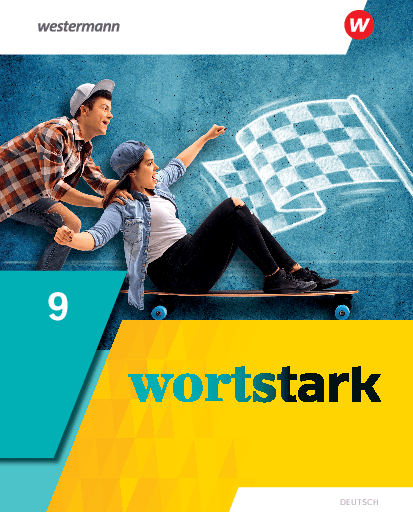   	Stoffverteilungsplan / Gesamtschule Nordrhein-WestfalenDer Stoffverteilungsplan bezieht sich auf den Kernlehrplan Deutsch für die Gesamtschule, herausgegeben vom Ministerium für Schule, Jugend und Kinder des Landes Nordrhein-Westfalen 2022. Die für den Erweiterungskurs zusätzlichen Anforderungen werden im Folgenden fett gesetzt.Fach: DeutschSchuljahr: 9Zeitraum/Dauer: Über eine Streitfrage debattieren (wortstark-Schülerband 9, S. 8-15)Über eine Streitfrage debattieren (wortstark-Schülerband 9, S. 8-15)Über eine Streitfrage debattieren (wortstark-Schülerband 9, S. 8-15)Über eine Streitfrage debattieren (wortstark-Schülerband 9, S. 8-15)Aufbau der UnterrichtseinheitEinstieg 
(S. 8)Aufbau und Ablauf einer Debatte kennenlernen 
(S. 9/10)Die Debatte vorbereiten(S. 11)Eröffnungsstatements formulieren(S. 12)Auf andere Gesprächsbeiträge eingehen(S. 13)Das Schlussstatement formulieren(S. 14)Eine Debatte beobachten und bewerten(S. 15)KompetenzenSpracheVerfahren der Wortbildung (u. a. fachsprachliche Begriffsbildung, Integration von Fremdwörtern) unterscheidenadressaten-, situationsangemessen, bildungssprachlich und fachsprachlich angemessen formulieren (paraphrasieren, referieren, erklären, schlussfolgern, vergleichen, argumentieren, beurteilen)Kommunikationin Sprechsituationen Sach- und Beziehungsebene unterscheiden und für misslingende Kommunikation Korrekturmöglichkeiten erläuternbeabsichtigte und unbeabsichtigte Wirkungen des eigenen und fremden kommunikativen Handelns – in privaten und beruflichen Kommunikationssituationen – reflektieren und das eigene Kommunikationsverhalten der Intention anpassenGesprächsverläufe beschreiben und Gesprächsstrategien identifizierendem Diskussionsstand angemessene eigene Redebeiträge formuliereneigene Positionen situations- und adressatengerecht in Auseinandersetzung mit anderen Positionen begründendie Rollenanforderungen in Gesprächsformen (u. a. Debatte, kooperative Arbeitsformen, Gruppendiskussion) untersuchen und verschiedene Rollen (teilnehmend, beobachtend, moderierend) übernehmenMaterialien/Medien zu wortstark 9MedienpoolAudio: DebatteWord: Tabelle zur DebatteAudio: Eröffnungsstatements (1)Audio: Freie GesprächsbeiträgeAudio: Eröffnungsstatements (2)Word: Beobachtungsbogen für die DebatteMaterialien für Lehrerinnen und LehrerLösungen (S. 15-20)entlastete Schülerbandseiten (Inklusion):Aufbau und Ablauf einer Debatte kennenlernen (S. 21-23)Eröffnungsstatements formulieren (S. 24)Auf andere Gesprächsbeiträge eingehen (S. 25)Das Schlussstatement formulieren (S. 26)Einbindung weiterer Seiten/Kapitel aus wortstark 9LeistungsnachweisMündliche und andere fachspezifische Leistungen:Beiträge zum UnterrichtsgesprächWeitere Materialien/Medien…Fach: DeutschSchuljahr: 9Zeitraum/Dauer: Hörtexte bearbeiten (wortstark-Schülerband 9, S. 16-23)Hörtexte bearbeiten (wortstark-Schülerband 9, S. 16-23)Hörtexte bearbeiten (wortstark-Schülerband 9, S. 16-23)Aufbau der UnterrichtseinheitEinstieg 
(S. 16)Einen Hörtext einordnen und das Wichtigste verstehen(S. 17)Einzelinformationen heraushören(S. 18/19)Sich beim Hören Notizen machen(S. 20)Meinungen erkennen und das Gehörte bewerten(S. 21)Mit Informationen weiterarbeiten(S. 22)Einen Text hören und die Informationen verarbeiten(S. 23)KompetenzenSpracheSprachvarietäten und stilistische Merkmale von Texten auf Wort-, Satz- und Textebene in ihrer Wirkung beurteilenkonzeptionelle Mündlichkeit und Schriftlichkeit unterscheiden sowie deren Funktion und Angemessenheit erläuternTexteweitgehend selbstständig die Relevanz des Informationsgehalts von Sachtexten für eigene Schreibziele beurteilen sowie informierende, argumentierende und appellative Textfunktionen für eigene Darstellungsabsichten sach-, adressaten- und situationsgerecht einsetzenKommunikationGesprächs- und Arbeitsergebnisse in eigenen Worten zusammenfassen und bildungssprachlich angemessen präsentierenMedienauditive Texte analysieren (u. a. Hörtext) und genretypische Gestaltungsmittel erläuternMaterialien/Medien zu wortstark 9MedienpoolAudio: Podcast „Wissen macht schlau!“Audio: Marius – Christina „Handyverbot“Audio: Marius – Christina „Klasse vermüllt“Audio: Anke – Marius „Handyverbot“Audio: Anke 1Audio: Anke 2Audio: ChristinaAudio: MariusVideo: Lehrer SchmidtArbeitsheft/interaktive Übungen: Sich vor dem Hören mit dem Thema vertraut machen (S. 6)Den Text einmal hören und das Wichtigste verstehen (S. 7)Wichtige Informationen und Meinungen heraushören (S. 8)Mit dem Gehörten weiterarbeiten (S. 9)Förderheft/interaktive Übungen (Förderausgabe):Sich vor dem Hören mit dem Thema vertraut machen (S. 6)Den Text einmal hören und das Wichtigste verstehen (S. 7)Wichtige Informationen und Meinungen heraushören (S. 8)Mit dem Gehörten weiterarbeiten (S. 9)Materialien für Lehrerinnen und LehrerLösungen (S. 29-34)entlastete Schülerbandseiten (Inklusion):In einem Hörtext das Wichtigste verstehen (S. 35-36)Meinungen erkennen und die eigene Meinung äußern (S. 37)Zeige, was du kannst: Meinungen erkennen und die eigene Meinung äußern (S. 38)Einbindung weiterer Seiten/Kapitel aus wortstark 9Eine Szene auf der Bühne verfolgen (S. 174-175Printmedien und digitale Medien vergleichen (S. 208-209)LeistungsnachweisPrüfungstraining:Einen Text hören und die Informationen verarbeitenMündliche und andere fachspezifische Leistungen:Beiträge zum UnterrichtsgesprächWeitere Materialien/Medien…Fach: DeutschSchuljahr: 9Zeitraum/Dauer: Eigene Themen erarbeiten und präsentieren (wortstark-Schülerband 9, S. 24-39)Eigene Themen erarbeiten und präsentieren (wortstark-Schülerband 9, S. 24-39)Eigene Themen erarbeiten und präsentieren (wortstark-Schülerband 9, S. 24-39)Aufbau der UnterrichtseinheitEinstieg 
(S. 24)Fragen zur Vorbereitung der Projektarbeit klären(S. 25)Das Projekt planen und beschreiben(S. 26-29)Das geplante Produkt erstellen(S. 30-35)Die Projektarbeit dokumentieren(S. 36)Die Ergebnisse präsentieren(S. 37/38)Die Projektarbeit reflektieren(S. 39)KompetenzenSpracherelevantes sprachliches Wissen zur Herstellung von Textkohärenz beim Schreiben eigener Texte einsetzenTexteInformationen auch aus selbst recherchierten Texten ermitteln und für das Schreiben eigener Texte einsetzen,Kommunikationzentrale Informationen aus Präsentationen (u.a. Text-Bild-Relation) zu fachspezifischen Themen erschließen und weiterführende Fragestellungen formulierenfür Kommunikationssituationen passende Sprachregister auswählen und eigene Beiträge situations- und adressatengerecht vortragendem Diskussionsstand angemessene eigene Redebeiträge formulierenGesprächs- und Arbeitsergebnisse in eigenen Worten zusammenfassen und bildungssprachlich angemessen präsentierenMedienzur Organisation von komplexen Lernprozessen und zur Dokumentation von Arbeitsergebnissen geeignete analoge und digitale Medien sowie Werkzeuge verwendenMaterialien/Medien zu wortstark 9MedienpoolWord: Formular ProjektbeschreibungWord: Tabelle: Ziele und ArbeitsschritteWord: Tabelle: Zeit- und ArbeitsplanWord: Protokollformular für GruppentreffenWord: Rezept: Piroggen (Rohfassung und Bearbeitung)Word: Fotos: Piroggen herstellenWord: Was in Polen auf den Tisch kommtWord: Interview mit Timos MutterWord: Ablaufplan für eine PräsentationWord: Leitfragen für Rückmeldungen (Feedback) an die GruppeWord: Leitfragen für die Reflexion der ProjektarbeitMaterialien für Lehrerinnen und LehrerLösungen (S. 40-44)Zusätzliche Materialien in der BiBoxArbeitsblätter zur MedienbildungDie Grundlagen von digitalen Präsentationen-Suchmaschinen benutzenEinbindung weiterer Seiten/Kapitel aus wortstark 9LeistungsnachweisMündliche und andere fachspezifische Leistungen:Ergebnisse von Partner- oder Gruppenarbeiten; 
Präsentationen, auch mediengestütztWeitere Materialien/Medien…Fach: DeutschSchuljahr: 9Zeitraum/Dauer: Einen informativen Text verfassen (wortstark-Schülerband 9, S. 40-57)Einen informativen Text verfassen (wortstark-Schülerband 9, S. 40-57)Einen informativen Text verfassen (wortstark-Schülerband 9, S. 40-57)Aufbau der UnterrichtseinheitEinstieg 
(S. 40)Schreibergebnisse in einer Praktikumsmappe dokumentieren(S. 41)Materialien für einen Schreibauftrag auswerten(S. 42-44)Treffende Fachwörter erkennen und verwenden(S. 45)Einen informativen Text verfassen(S. 46/47)Über ein besonderes Thema informieren(S. 48-50)Verbalisieren: Mit eigenen Worten formulieren(S. 51)Einen informativen Text überarbeiten(S. 52/53)Prüfungstraining: Einen informativen Text verfassen(S. 54-57)KompetenzenSpracheSprachvarietäten und stilistische Merkmale von Texten auf Wort-, Satz- und Textebene in ihrer Wirkung beurteilenkonzeptionelle Mündlichkeit und Schriftlichkeit unterscheiden sowie deren Funktion und Angemessenheit erläuternadressaten-, situationsangemessen, bildungssprachlich und fachsprachlich angemessen formulieren (paraphrasieren, referieren, erklären, schlussfolgern, vergleichen, argumentieren, beurteilen)Formulierungsalternativen begründet auswählenTexteeigene Schreibziele benennen, Texte selbstständig in Bezug auf Inhalt und sprachliche Gestaltung (u. a. Mittel der Leserführung) planen und verfassenTexte unter Nutzung der spezifischen Möglichkeiten digitalen Schreibens verfassen und überarbeitenVorwissen, Haltungen und Interessen eines heterogenen Adressatenkreises einschätzen und eigene Schreibprodukte darauf abstimmenKommunikationbeabsichtigte und unbeabsichtigte Wirkungen des eigenen und fremden kommunikativen Handelns – in privaten und beruflichen Kommunikationssituationen – reflektieren und das eigene Kommunikationsverhalten der Intention anpassenAnforderungen in Bewerbungssituationen identifizieren und das eigene Kommunikationsverhalten daran anpassen.Mediendie Funktionsweisen gängiger Internetformate (Suchmaschinen, soziale Medien) im Hinblick auf das präsentierte Informationsspektrum analysierenMedien gezielt auswählen und die Art der Mediennutzung im Hinblick auf Funktion, Möglichkeiten und Risiken begründenMaterialien/Medien zu wortstark 9MedienpoolWord: Mit einem Klick zum AusbildungsberufWord: Kfz-Berufe halten die Welt in BewegungWord: Schreibplan: einen informativen Text schreibenWord: SchreibauftragWord: Die UN-Konvention über BehinderungWord: Grafik: Wege nach der Schule für junge Menschen mit FörderbedarfWord: Viele Wege führen zur AusbildungWord: Der Weg zu einem AusbildungsplatzWord: Lösungshilfen zu BWord: Image gut, alles gutWord: Johanna schraubt sich glücklichArbeitsheft/interaktive Übungen: Materialien für einen Schreibauftrag auswerten (S. 10-11)Den eigenen Text verfassen und bearbeiten (S. 12-13)Förderheft/interaktive Übungen (Förderausgabe):Aus Materialien für einen Schreibauftrag auswählen (S. 10-11)Den eigenen Text verfassen (S. 12-13)Materialien für Lehrerinnen und LehrerLösungen (S. 46-56)differenzierte Leistungsüberprüfung 
(S. 57-64)entlastete Schülerbandseiten (Inklusion):Einen informativen Text verfassen 
(S. 65-68)Zeige, was du kannst: Einen informativen Text verfassen (S. 69-70)Zusätzliche Materialien in der BiBoxSprachförderung:Zusammengesetzte Fachwörter bilden und erklärenEin Diagramm erklären (?)Einbindung weiterer Seiten/Kapitel aus wortstark 9…LeistungsnachweisPrüfungstraining:
Einen informativen Text verfassenWeitere Materialien/Medien…Fach: DeutschSchuljahr: 9Zeitraum/Dauer: Sich um einen Ausbildungsplatz bewerben (wortstark-Schülerband 9, S. 58-71)Sich um einen Ausbildungsplatz bewerben (wortstark-Schülerband 9, S. 58-71)Sich um einen Ausbildungsplatz bewerben (wortstark-Schülerband 9, S. 58-71)Aufbau der UnterrichtseinheitEinstieg 
(S. 58/59)Ein Bewerbungsanschreiben untersuchen(S. 60/61)Ein eigenes Bewerbungsanschreiben verfassen und überprüfen(S. 62/63)Nominalisierungen verstehen und gebrauchen(S. 64)Einen tabellarischen Lebenslauf verfassen(S. 65)Sich auf ein Bewerbungsgespräch vorbereiten(S. 66/67)Sachlich und werbend schreiben(S. 68)Prüfungstraining: Ein Anschreiben adressatengerecht formulieren(S. 69-71)KompetenzenSpracheSprachvarietäten und stilistische Merkmale von Texten auf Wort-, Satz- und Textebene in ihrer Wirkung beurteilenkonzeptionelle Mündlichkeit und Schriftlichkeit unterscheiden sowie deren Funktion und Angemessenheit erläuternadressaten-, situationsangemessen, bildungssprachlich und fachsprachlich angemessen formulieren (paraphrasieren, referieren, erklären, schlussfolgern, vergleichen, argumentieren, beurteilen)Formulierungsalternativen begründet auswählenTexteeigene Schreibziele benennen, Texte selbstständig in Bezug auf Inhalt und sprachliche Gestaltung (u. a. Mittel der Leserführung) planen und verfassenTexte unter Nutzung der spezifischen Möglichkeiten digitalen Schreibens verfassen und überarbeitenVorwissen, Haltungen und Interessen eines heterogenen Adressatenkreises einschätzen und eigene Schreibprodukte darauf abstimmenBewerbungen – auch digital – verfassen (u. a. Bewerbungsschreiben, Lebenslauf)Kommunikationbeabsichtigte und unbeabsichtigte Wirkungen des eigenen und fremden kommunikativen Handelns – in privaten und beruflichen Kommunikationssituationen – reflektieren und das eigene Kommunikationsverhalten der Intention anpassenAnforderungen in Bewerbungssituationen identifizieren und das eigene Kommunikationsverhalten daran anpassen.Mediendie Funktionsweisen gängiger Internetformate (Suchmaschinen, soziale Medien) im Hinblick auf das präsentierte Informationsspektrum analysierenMedien gezielt auswählen und die Art der Mediennutzung im Hinblick auf Funktion, Möglichkeiten und Risiken begründenMaterialien/Medien zu wortstark 9MedienpoolWord: Alvaros BewerbungsschreibenWord: Alvaros LebenslaufWord: Karls BewerbungsanschreibenArbeitsheft/interaktive Übungen: Ein Bewerbungsanschreiben überarbeiten (S. 14-15)Ein Bewerbungsanschreiben verfassen 
(S. 16-17)Förderheft/interaktive Übungen (Förderausgabe):Ein Bewerbungsanschreiben überarbeiten (S. 14-15)Ein Bewerbungsanschreiben verfassen 
(S. 16-17)Materialien für Lehrerinnen und LehrerLösungen (S. 72-78)differenzierte Leistungsüberprüfung 
(S. 79-86)entlastete Schülerbandseiten (Inklusion):Ein Bewerbungsanschreiben untersuchen (S. 87-88)Sachlich und werbend schreiben (S. 89-90)Zeige, was du kannst: Bausteine eines Anschreibens ordnen und überarbeiten 
(S. 91-92)Zusätzliche Materialien in der BiBoxSprachförderung:Nominalisierungen verstehen und gebrauchenVerbalisierungSätze mit Genitiv und Genitivattributen formulierenArbeitsblätter zur Medienbildung:Eine E-Mail schreibenEinbindung weiterer Seiten/Kapitel aus wortstark 9Mündlichkeit und Schriftlichkeit unterscheiden (S. 236-237)LeistungsnachweisWeitere Materialien/Medien…Fach: DeutschSchuljahr: 9Zeitraum/Dauer: Textbezogen Stellung nehmen (wortstark-Schülerband 9, S. 72-87)Textbezogen Stellung nehmen (wortstark-Schülerband 9, S. 72-87)Textbezogen Stellung nehmen (wortstark-Schülerband 9, S. 72-87)Aufbau der UnterrichtseinheitEinstieg 
(S. 72/73)Den Text für die Stellungnahme erschließen(S. 74/75)Zum Text Stellung nehmen – einen Schreibplan nutzen(S. 76/77)Unterschiedliche Standpunkte einnehmen(S. 78)Bedingungen formulieren(S. 79)Einen Argumentationstext überarbeiten(S. 80/81)Eine Leserantwort schreiben(S. 82/83)Passende Wortverbindungen verwenden(S. 84)Prüfungstraining: Zu einem Text Stellung nehmen(S. 85-87)KompetenzenSpracheSprachvarietäten und stilistische Merkmale von Texten auf Wort-, Satz- und Textebene in ihrer Wirkung beurteilenkonzeptionelle Mündlichkeit und Schriftlichkeit unterscheiden sowie deren Funktion und Angemessenheit erläuternTextediskontinuierliche und kontinuierliche Sachtexte weitgehend selbstständig unter Berücksichtigung von Form, Inhalt und Funktion analysiereneigene Schreibziele benennen, Texte selbstständig in Bezug auf Inhalt und sprachliche Gestaltung (u. a. Mittel der Leserführung) planen und verfassenTexte unter Nutzung der spezifischen Möglichkeiten digitalen Schreibens verfassen und überarbeitenweitgehend selbstständig die Relevanz des Informationsgehalts von Sachtexten für eigene Schreibziele beurteilen sowie informierende, argumentierende und appellative Textfunktionen für eigene Darstellungsabsichten sach-, adressaten- und situationsgerecht einsetzenInformationen auch aus selbst recherchierten Texten ermitteln und für das Schreiben eigener Texte einsetzenKommunikationGesprächs- und Arbeitsergebnisse in eigenen Worten zusammenfassen und bildungssprachlich angemessen präsentierenMaterialien/Medien zu wortstark 9MedienpoolAudio: Podcast „Umgang mit dem Smartphone“Word: Interessantes ExperimentWord: Textteile für die StellungnahmeWord: Schreibplan für eine StellungnahmeWord: Teile aus einem TextentwurfWord: Zeitungsartikel „Nachts zu lange am Handy gespielt“Word: Leserbrief an eine ZeitungsredaktionWord: Leserbrief von Ilse KampsWord: Lösungshilfen zu BWord: „Ich hab einfach nur mein Handy an“Arbeitsheft/interaktive Übungen: Bausteine in Stellungnahmen erkennen 
(S. 18-19)Zu einem Text Stellung nehmen (S. 20-21)Förderheft/interaktive Übungen (Förderausgabe):Bausteine in Stellungnahmen erkennen 
(S. 18-20)Schriftlich Stellung nehmen (S. 21)Materialien für Lehrerinnen und LehrerLösungen (S. 93-104) differenzierte Leistungsüberprüfung (S. 105-111)entlastete Schülerbandseiten (Inklusion):Den Text für die Stellungnahme erschließen (S. 112-113)Einen Schreibplan nutzen (S. 114)Zeige, was du kannst: Mit einer Leserantwort zu einem Text Stellung nehmen (S. 115-117)Zusätzliche Materialien in der BiBoxSprachförderungPassende Wortverbindungen verwendenEinbindung weiterer Seiten/Kapitel aus wortstark 9Eine Themafrage erörtern (S. 88-103)Die Meinungen anderer wiedergeben (S. 238-239)LeistungsnachweisPrüfungstraining:
Zu einem Text Stellung nehmenWeitere Materialien/Medien…Fach: DeutschSchuljahr: 9Zeitraum/Dauer: Eine Themafrage erörtern (wortstark-Schülerband 9, S. 88-103)Eine Themafrage erörtern (wortstark-Schülerband 9, S. 88-103)Eine Themafrage erörtern (wortstark-Schülerband 9, S. 88-103)Aufbau der UnterrichtseinheitEinstieg 
(S. 88/89)Textbausteine erkennen und nutzen(S. 90/91)Eine Stoffsammlung anlegen(S. 92/93)Eine Pro- und Kontra-Argumentation schreiben(S. 94/95)Sprachliche Mittel beim Argumentieren nutzen(S. 96/97)Nach dem Reißverschlussmodell argumentieren(S. 98/99)Prüfungstraining: Eine Pro- und Kontra-Argumentation schreiben(S. 100-103)KompetenzenSpracheSprachvarietäten und stilistische Merkmale von Texten auf Wort-, Satz- und Textebene in ihrer Wirkung beurteilenkonzeptionelle Mündlichkeit und Schriftlichkeit unterscheiden sowie deren Funktion und Angemessenheit erläuternTextediskontinuierliche und kontinuierliche Sachtexte weitgehend selbstständig unter Berücksichtigung von Form, Inhalt und Funktion analysiereneigene Schreibziele benennen, Texte selbstständig in Bezug auf Inhalt und sprachliche Gestaltung (u. a. Mittel der Leserführung) planen und verfassenTexte unter Nutzung der spezifischen Möglichkeiten digitalen Schreibens verfassen und überarbeitenweitgehend selbstständig die Relevanz des Informationsgehalts von Sachtexten für eigene Schreibziele beurteilen sowie informierende, argumentierende und appellative Textfunktionen für eigene Darstellungsabsichten sach-, adressaten- und situationsgerecht einsetzenInformationen auch aus selbst recherchierten Texten ermitteln und für das Schreiben eigener Texte einsetzenKommunikationGesprächs- und Arbeitsergebnisse in eigenen Worten zusammenfassen und bildungssprachlich angemessen präsentierenMaterialien/Medien zu wortstark 9MedienpoolWord: Pro und Kontra: InternetWord: Experte berät in der SchuleWord: Schreibplan für eine Pro-und-Kontra-ArgumentationWord: Tabelle mit Kontra- und Pro-ArgumentenWord: Reporter in der letzten ReiheWord: SchreibplanWord: Lösungshilfen zu BArbeitsheft/interaktive Übungen: Argumentationstexte überarbeiten 
(S. 22-25)Materialien für Lehrerinnen und LehrerLösungen (S. 119-129)differenzierte Leistungsüberprüfung (S. 130-135)Zusätzliche Materialien in der BiBoxSprachförderung:Einbindung weiterer Seiten/Kapitel aus wortstark 9Textbezogen Stellung nehmenDie Meinungen anderer wiedergeben (S. 238-239)…LeistungsnachweisPrüfungstraining:
Eine Pro-und-Kontra-Argumentation schreibenWeitere Materialien/Medien…Fach: DeutschSchuljahr: 9Zeitraum/Dauer: Sachtexte lesen, bewerten und dazu schreiben (wortstark-Schülerband 9, S. 104-119)Sachtexte lesen, bewerten und dazu schreiben (wortstark-Schülerband 9, S. 104-119)Sachtexte lesen, bewerten und dazu schreiben (wortstark-Schülerband 9, S. 104-119)Aufbau der UnterrichtseinheitEinstieg 
(S. 104)Kern- und Einzelinformationen herausarbeiten(S. 105-107)Ursachen und Folgen herausarbeiten(S. 108-110)Sprache in Werbetexten entschlüsseln(S. 111)Reportagen lesen und einschätzen(S. 112-114)Einen Sachtext untersuchen und dazu schreiben(S. 115-117)Prüfungstraining: Einen Sachtext untersuchen und dazu schreiben(118-119)KompetenzenSpracherelevantes sprachliches Wissen zur Herstellung von Textkohärenz beim Schreiben eigener Texte einsetzenadressaten-, situationsangemessen, bildungssprachlich und fachsprachlich angemessen formulieren (paraphrasieren, referieren, erklären, schlussfolgern, vergleichen, argumentieren, beurteilen)Formulierungsalternativen begründet auswählenTextediskontinuierliche und kontinuierliche Sachtexte weitgehend selbstständig unter Berücksichtigung von Form, Inhalt und Funktion analysierenSachtexte – auch in digitaler Form – im Hinblick auf Form, Inhalt und Funktion miteinander vergleichen und bewerteneigene Schreibziele benennen, Texte selbstständig in Bezug auf Inhalt und sprachliche Gestaltung (u. a. Mittel der Leserführung) planen und verfassenweitgehend selbstständig die Relevanz des Informationsgehalts von Sachtexten für eigene Schreibziele beurteilen sowie informierende, argumentierende und appellative Textfunktionen für eigene Darstellungsabsichten sach-, adressaten- und situationsgerecht einsetzenMedienselbstständig unterschiedliche mediale Quellen für eigene Recherchen einsetzen und Informationen quellenkritisch auswählenMaterialien/Medien zu wortstark 9Arbeitsheft/interaktive Übungen: Den Text einordnen und Informationen herausarbeiten (S. 26-27)Gründe, Ursachen und Folgen herausarbeiten (S. 28)Einen Sachtext untersuchen und dazu schreiben (S. 29)Förderheft/interaktive Übungen (Förderausgabe):Den Text einordnen und Informationen herausarbeiten (S. 22-24)Gründe, Ursachen und Folgen herausarbeiten (S. 25)Materialien für Lehrerinnen und LehrerLösungen (S. 138-147)differenzierte Leistungsüberprüfung (S. 148-155)entlastete Schülerbandseiten (Inklusion):Ursachen und Folgen herausarbeiten (S. 156-157)Einen Sachtext untersuchen (S. 158-159)Zeige, was du kannst: Einen Sachtext untersuchen 
(S. 160-161)Zusätzliche Materialien in der BiBoxSprachförderung:    Mit Adjektiven beschreiben und wertenEinbindung weiterer Seiten/Kapitel aus wortstark 9Texte miteinander vergleichen und einen Textvergleich schreiben (S. 184-199)Medien miteinander vergleichen (S. 200-215)LeistungsnachweisPrüfungstraining:
Einen Sachtext untersuchen und dazu schreibenWeitere Materialien/Medien…Fach: DeutschSchuljahr: 9Zeitraum/Dauer: Kurzgeschichten untersuchen und die Ergebnisse aufschreiben (wortstark-Schülerband 9, S. 120-137)Kurzgeschichten untersuchen und die Ergebnisse aufschreiben (wortstark-Schülerband 9, S. 120-137)Kurzgeschichten untersuchen und die Ergebnisse aufschreiben (wortstark-Schülerband 9, S. 120-137)Aufbau der UnterrichtseinheitEinstieg 
(S. 120)Die Geschichte kennenlernen(S. 121)Eine Kurzgeschichte erschließen(S. 122-125)Merkmale von Kurzgeschichten erkennen(S. 126)Sprachliche Besonderheiten untersuchen(S. 127-128)Figuren und ihre Beziehung beschreiben(S. 129-131)Eine Textuntersuchung aufschreiben(S.132/133)Eine Textuntersuchung überarbeiten(S. 134)Prüfungstraining: Eine Kurzgeschichte untersuchen und die Ergebnisse aufschreiben(S. 135-137)KompetenzenSprachekomplexe sprachliche Gestaltungsmittel (u. a. rhetorische Figuren) identifizierenihre Bedeutung für die Textaussage und ihre Wirkung erläutern (u. a. sprachliche Signale von Beeinflussung)adressaten-, situationsangemessen, bildungssprachlich und fachsprachlich angemessen formulieren (paraphrasieren, referieren, erklären, schlussfolgern, vergleichen, argumentieren, beurteilen)selbstständig eigene und fremde Texte kriterienorientiert überarbeiten (u. a. stilistische Angemessenheit, Verständlichkeit)Textein Texten das Thema bestimmen, Texte aspektgeleitet analysieren und – auch unter Berücksichtigung von Kontextinformationen (u. a. Epochenbezug, historisch-gesellschaftlicher Kontext, biografischer Bezug, Textgenrespezifika) – zunehmend selbstständig schlüssige Deutungen entwickelnin literarischen Texten komplexe Handlungsstrukturen, die Entwicklung zentraler Konflikte, die Figurenkonstellationen sowie relevante Figurenmerkmale und Handlungsmotive identifizieren und zunehmend selbstständig erläuternunterschiedliche Deutungen eines literarischen Textes miteinander vergleichen und Deutungsspielräume erläuternMethoden der Textüberarbeitung selbstständig anwenden und Textveränderungen begründenMedienauf der Grundlage von Texten mediale Produkte planen und umsetzen sowie intendierte Wirkungen verwendeter Gestaltungsmittel beschreibenMaterialien/Medien zu wortstark 9MedienpoolAudio: Die TaubePDF: Herta Müller: „Arbeitstag“Audio: Nachts schlafen die Ratten dochPDF: Wolfgang Borchert: „Die Küchenuhr“PDF: Ilse Aichinger: „Das Fenstertheater“Audio: SonntagPDF: Selim Özdoğan: „Geblümtes Klopapier“Audio: Lächelm im RegenWord: Schreibplan mit Fragen und FormulierungshilfenPDF: Kurt Marti: „Neapel sehen“PDF: Susanne Kilian: „Nie mehr“Audio: PartnerarbeitArbeitsheft/interaktive Übungen: Eine Kurzgeschichte lesen und das Wichtigste festhalten (S. 30-31)Eine Kurzgeschichte untersuchen und die Ergebnisse aufschreiben (S. 32-33)Förderheft/interaktive Übungen (Förderausgabe):Eine Kurzgeschichte lesen und das Wichtigste festhalten (S. 26-27)Eine Kurzgeschichte untersuchen und die Ergebnisse aufschreiben (S. 28-29)Materialien für Lehrerinnen und LehrerLösungen (S. 163-176)differenzierte Leistungsüberprüfung (S. 177-187)entlastete Schülerbandseiten (Inklusion):Eine Kurzgeschichte Schritt für Schritt erschließen 
(S. 188-191)Merkmale von Kurzgeschichten erkennen (S. 192)Zeige, was du kannst: Eine Kurzgeschichte untersuchen 
(S. 193-194)Zusätzliche Materialien in der BiBoxSprachförderung:Literarische Figuren und ihre Beziehungen beschreiben und untersuchenSprachliche Mittel in einer Kurzgeschichte entschlüsselnEinbindung weiterer Seiten/Kapitel aus wortstark 9Einen Jugendroman lesen und dazu schreiben (S. 138-153)Einen Film untersuchen und die Ergebnisse aufschreiben 
(S. 216-227)LeistungsnachweisPrüfungstraining:
Eine Kurzgeschichte untersuchen und die Ergebnisse aufschreibenWeitere Materialien/Medien…Fach: DeutschSchuljahr: 9Zeitraum/Dauer: Einen Jugendroman lesen und dazu schreiben (wortstark-Schülerband 9, S. 138-153)Einen Jugendroman lesen und dazu schreiben (wortstark-Schülerband 9, S. 138-153)Einen Jugendroman lesen und dazu schreiben (wortstark-Schülerband 9, S. 138-153)Aufbau der UnterrichtseinheitEinstieg 
(S. 138)Die Ausgangssituation der Figuren beschreiben(S. 139-141)Die Erzählweise bestimmen(S. 142/143)Figuren beschreiben und charakterisieren(S. 144-145)Eine Stellungnahme zu einer Figur abgeben(S. 146/147)Figuren und ihre Beziehungen beschreiben(S. 148-150)Prüfungstraining: Einen Textauszug untersuchen und dazu schreiben(S. 151-153)KompetenzenSprachekomplexe sprachliche Gestaltungsmittel (u. a. rhetorische Figuren) identifizierenihre Bedeutung für die Textaussage und ihre Wirkung erläutern (u. a. sprachliche Signale von Beeinflussung)Textein Texten das Thema bestimmen, Texte aspektgeleitet analysieren und – auch unter Berücksichtigung von Kontextinformationen (u. a. Epochenbezug, historisch-gesellschaftlicher Kontext, biografischer Bezug, Textgenrespezifika) – zunehmend selbstständig schlüssige Deutungen entwickelnin literarischen Texten komplexe Handlungsstrukturen, die Entwicklung zentraler Konflikte, die Figurenkonstellationen sowie relevante Figurenmerkmale und Handlungsmotive identifizieren und zunehmend selbstständig erläuternunterschiedliche Deutungen eines literarischen Textes miteinander vergleichen und Deutungsspielräume erläuternMedienauf der Grundlage von Texten mediale Produkte planen und umsetzen sowie intendierte Wirkungen verwendeter Gestaltungsmittel beschreibenMaterialien/Medien zu wortstark 9MedienpoolAudio: Eine neue Zeit beginntAudio: Der BriefAudio: Erste Begegnung mit JennyAudio: Jennys ErklärungenAudio: Samuel und JennyAudio: Die EntscheidungArbeitsheft/interaktive Übungen: Einen Textauszug lesen und einordnen 
(S. 34)Figuren und ihre Beziehungen beschreiben und charakterisieren (S. 35-36)Einen literarischen Text deuten und dazu schreiben (S. 37)Förderheft/interaktive Übungen (Förderausgabe):Figuren aus einem Jugendbuch beschreiben (S. 30-33)Materialien für Lehrerinnen und LehrerLösungen (S. 196-202)differenzierte Leistungsüberprüfung (S. 203-212)entlastete Schülerbandseiten (Inklusion):Die Ausgangssituation der Figuren beschreiben 
(S. 213-214)Die Erzählweise bestimmen (S. S. 215-216)Figuren beschreiben (S. 217-218)Eine Stellungnahme zu einer Figur abgeben (S. 219-220)Figuren und ihre Beziehungen beschreiben (S. 221-223)Zeige, was du kannst: Einen Textauszug untersuchen 
(S. 224-225)Zusätzliche Materialien in der BiBox-SprachförderungDen Konjunktiv II verwendenEinbindung weiterer Seiten/Kapitel aus wortstark 9Kurzgeschichten untersuchen und die Ergebnisse aufschreiben (S. 120-137)LeistungsnachweisPrüfungstraining:
Einen Textauszug untersuchen und dazu schreibenWeitere Materialien/Medien…Fach: DeutschSchuljahr: 9Zeitraum/Dauer: Gedichte untersuchen und die Ergebnisse aufschreiben (wortstark-Schülerband 9, S. 154-169)Gedichte untersuchen und die Ergebnisse aufschreiben (wortstark-Schülerband 9, S. 154-169)Gedichte untersuchen und die Ergebnisse aufschreiben (wortstark-Schülerband 9, S. 154-169)Aufbau der UnterrichtseinheitEinstieg 
(S. 154)Ein Gedicht erschließen(S. 155-157)Eindrücke und Stimmungen beschreiben(S. 158/159)Eine eigene Deutung entwickeln(S. 160/161)Sprachliche Bilder in Gedichten entschlüsseln(S. 162/163)Eine Textuntersuchung aufschreiben(S. 164/165)Eine Textuntersuchung überarbeiten(S. 166)Prüfungstraining: Ein Gedicht untersuchen und die Ergebnisse aufschreiben(S. 167169)KompetenzenSpracheVerfahren der Wortbildung (u. a. fachsprachliche Begriffsbildung, Integration von Fremdwörtern) unterscheidenkomplexe sprachliche Gestaltungsmittel (u. a. rhetorische Figuren) identifizieren, ihre Bedeutung für die Textaussage und ihre Wirkung erläutern (u. a. sprachliche Signale von Beeinflussung)Sprachvarietäten und stilistische Merkmale von Texten auf Wort-, Satz- und Textebene in ihrer Wirkung beurteilenkonzeptionelle Mündlichkeit und Schriftlichkeit unterscheiden sowie deren Funktion und Angemessenheit erläuternselbstständig eigene und fremde Texte kriterienorientiert überarbeiten (u. a. stilistische Angemessenheit, VerständlichkeitTextein Texten das Thema bestimmen, Texte aspektgeleitet analysieren und – auch unter Berücksichtigung von Kontextinformationen (u. a. Epochenbezug, historisch-gesellschaftlicher Kontext, biografischer Bezug, Textgenrespezifika) – zunehmend selbstständig schlüssige Deutungen entwickelnMedienihren Gesamteindruck der ästhetischen Gestaltung eines medialen Produktes beschreiben und an Form-Inhalt-Bezüge begründenMaterialien/Medien zu wortstark 9MedienpoolAudio: Musikbeispiel 1Audio: Musikbeispiel 2PDF: Kurt Tucholsky: „Augen in der Großstadt“PDF: Georg Britting: „Sommer-Sonntag in der Stadt“Audio: Fritz Stavenhagen liest „Vorstadtstraßen von Erich Kästner“PDF: Alfred Wolfenstein: „Städter“PDF: Hans Herbert Ohms: „Abends am Fenster“PDF: Max Hoffmann: „Straßenbild“Arbeitsheft/interaktive Übungen: Einen ersten Zugang zum Gedicht finden (S. 38-39)Form und Sprache des Gedichts untersuchen (S. 40)Ein Gedicht untersuchen und die Ergebnisse aufschreiben (S. 41)Förderheft/interaktive Übungen (Förderausgabe):Einen ersten Zugang zum Gedicht finden (S. 34-35)Form und Sprache des Gedichts untersuchen (S. 36)Ein Gedicht untersuchen und die Ergebnisse aufschreiben (S. 37)Materialien für Lehrerinnen und LehrerLösungen (S. 227-236)differenzierte Leistungsüberprüfung (S. 237-245)entlastete Schülerbandseiten (Inklusion):Ein Gedicht erschließen (S. 246-248)Eindrücke und Stimmungen beschreiben (S. 249-250)Zeige, was du kannst: Ein Gedicht untersuchen (S. 251)Einbindung weiterer Seiten/Kapitel aus wortstark 9LeistungsnachweisPrüfungstraining:
Ein Gedicht untersuchen und die Ergebnisse aufschreibenWeitere Materialien/Medien…Fach: DeutschSchuljahr: 9Zeitraum/Dauer: Ein Theaterstück verstehen (wortstark-Schülerband 9, S. 170-183)Ein Theaterstück verstehen (wortstark-Schülerband 9, S. 170-183)Ein Theaterstück verstehen (wortstark-Schülerband 9, S. 170-183)Aufbau der UnterrichtseinheitEinstieg 
(S. 170/171)Sich über ein Theaterstück informieren(S. 172)Informationen zu einem Theaterstück präsentieren(S. 173)Eine Szene auf der Bühne verfolgen(S. 174/175)Dialoge: Die Sprache eines Dramas verstehen(S. 176-178)Die Figuren charakterisieren(S. 179-181)Nachverfolgen, wie das Drama zu Ende geht(S. 182)Über das Theaterstück nachdenken(S. 183)KompetenzenSprachekomplexe sprachliche Gestaltungsmittel (u. a. rhetorische Figuren) identifizieren, ihre Bedeutung für die Textaussage und ihre Wirkung erläutern (u. a. sprachliche Signale von Beeinflussung)Sprachvarietäten und stilistische Merkmale von Texten auf Wort-, Satz- und Textebene in ihrer Wirkung beurteilenTextein Texten das Thema bestimmen, Texte aspektgeleitet analysieren und – auch unter Berücksichtigung von Kontextinformationen (u. a. Epochenbezug, historisch-gesellschaftlicher Kontext, biografischer Bezug, Textgenrespezifika) – zunehmend selbstständig schlüssige Deutungen entwickelnin literarischen Texten komplexe Handlungsstrukturen, die Entwicklung zentraler Konflikte, die Figurenkonstellationen sowie relevante Figurenmerkmale und Handlungsmotive identifizieren und zunehmend selbstständig erläuternsich im literarischen Gespräch über unterschiedliche Sichtweisen zu einem literarischen Text verständigen und ein Textverständnis unter Einbezug von eigenen und fremden Lesarten formulierenMedienmediale Darstellungen als Konstrukt identifizieren, die Darstellung von Realität und virtuellen Welten beschreiben und hinsichtlich der Potenziale zur Beeinflussung von Rezipientinnen und Rezipienten bewertenInhalt, Gestaltung und Präsentation von Medienprodukten analysierenMaterialien/Medien zu wortstark 9MedienpoolWord: Ankündigungstext: „Der Besuch der alten Dame“Video: F. Dürrenmatt: „Der Besuch der alten Dame“, 
1. Akt (Ausschnitt 1)Video: F. Dürrenmatt: „Der Besuch der alten Dame“, 
1. Akt (Ausschnitt 2)Materialien für Lehrerinnen und LehrerLösungen (S. 254-266)entlastete Schülerbandseiten (Inklusion):Sich über ein Theaterstück informieren 
(S. 267)Informationen zu einem Theaterstück präsentieren 
(S. 268)Einbindung weiterer Seiten/Kapitel aus wortstark 9Einen Film untersuchen und die Ergebnisse aufschreiben 
(S. 216-227)LeistungsnachweisMündliche und andere fachspezifische Leistungen:
Szenische DarstellungWeitere Materialien/Medien…Fach: DeutschSchuljahr: 9Zeitraum/Dauer: Texte miteinander vergleichen und einen Textvergleich schreiben (wortstark-Schülerband 9, S. 184-199)Texte miteinander vergleichen und einen Textvergleich schreiben (wortstark-Schülerband 9, S. 184-199)Texte miteinander vergleichen und einen Textvergleich schreiben (wortstark-Schülerband 9, S. 184-199)Aufbau der UnterrichtseinheitEinstieg (S. 184)Texte einordnen und vorstellen(S. 185-187)Texte zusammenfassen und vergleichen(S. 188/189)Zu einer Aussage Stellung nehmen(S. 190/191)Einen Textvergleich schreiben(192-195)Schülertexte sprachlich überarbeiten(S. 196)Prüfungstraining: Einen Textvergleich schreiben(S. 197-199)
KompetenzenSpracheanhand von Beispielen historische und aktuelle Erscheinungen des Sprachwandels erläuternAbweichungen von der Standardsprache im Kontext von Sprachwandel erläuternadressaten-, situationsangemessen, bildungssprachlich und fachsprachlich angemessen formulieren (paraphrasieren, referieren, erklären, schlussfolgern, vergleichen, argumentieren, beurteilen)Textezunehmend selbstständig Texte aspektgeleitet miteinander vergleichen (u. a. Motiv- und Themenverwandtschaft, Kontextbezüge)ihr Verständnis eines Textes in verschiedenen Formen produktiver Gestaltung darstellen und die eigenen Entscheidungen zu Inhalt, Gestaltungsweise und medialer Form im Hinblick auf den Ausgangstext begründenSachtexte – auch in digitaler Form – im Hinblick auf Form, Inhalt und Funktion miteinander vergleichen und bewertenweitgehend selbstständig die Relevanz des Informationsgehalts von Sachtexten für eigene Schreibziele beurteilen sowie informierende, argumentierende und appellative Textfunktionen für eigene Darstellungsabsichten sach-, adressaten- und situationsgerecht einsetzenMedienInhalt, Gestaltung und Präsentation von Medienprodukten analysierenMaterialien/Medien zu wortstark 9Arbeitsheft/interaktive Übungen: Texte lesen und sich einen Überblick verschaffen (S. 42-43)Gemeinsamkeiten und Unterschiede feststellen (S. 44)Texte vergleichen und die Ergebnisse aufschreiben (S. 45)Förderheft/interaktive Übungen (Förderausgabe):Texte lesen und sich einen Überblick verschaffen (S. 38-40)Gemeinsamkeiten und Unterschiede feststellen (S. 41)Materialien für Lehrerinnen und LehrerLösungen (S. 270-279)differenzierte Leistungsüberprüfung (S. 280-289)entlastete Schülerbandseiten (Inklusion):Texte zusammenfassen und vergleichen (S. 290-291)Texte zusammenfassen und vergleiche (S. 292-293Zeige, was du kannst: Texte zusammenfassen und vergleichen (S. 294-295)Zusätzliche Materialien in der BiBoxSprachförderungMit dem Passiv und Passiv-Ersatzformen abwechslungsreicher formulierenSchülertexte sprachlich überarbeitenEinbindung weiterer Seiten/Kapitel aus wortstark 9Medien miteinander vergleichen (S. 200-215)Sachtexte lesen, bewerten und dazu schreiben (S. 104-119)LeistungsnachweisPrüfungstraining:
Einen Textvergleich schreibenWeitere Materialien/Medien…Fach: DeutschSchuljahr: 9Zeitraum/Dauer: Medien miteinander vergleichen (wortstark-Schülerband 9, S. 200-215)Medien miteinander vergleichen (wortstark-Schülerband 9, S. 200-215)Medien miteinander vergleichen (wortstark-Schülerband 9, S. 200-215)Aufbau der UnterrichtseinheitEinstieg 
(200/201)Medientexte miteinander vergleichen(S. 202-205)Informationen durch Infotainment gestalten(S. 206-207)Printmedien und digitale Medien vergleichen(S. 208-209)Wirkliche und erfundene Informationen unterscheiden(S. 210/211)Medientexte schriftliche miteinander vergleichen (S. 212/213)Prüfungstraining: Die Ergebnisse eines Textvergleichs aufschreiben(S. 214/215)KompetenzenSpracheadressaten-, situationsangemessen, bildungssprachlich und fachsprachlich angemessen formulieren (paraphrasieren, referieren, erklären, schlussfolgern, vergleichen, argumentieren, beurteilen)Textezunehmend selbstständig Texte aspektgeleitet miteinander vergleichen (u. a. Motiv- und Themenverwandtschaft, Kontextbezüge)ihr Verständnis eines Textes in verschiedenen Formen produktiver Gestaltung darstellen und die eigenen Entscheidungen zu Inhalt, Gestaltungsweise und medialer Form im Hinblick auf den Ausgangstext begründenSachtexte – auch in digitaler Form – im Hinblick auf Form, Inhalt und Funktion miteinander vergleichen und bewertenweitgehend selbstständig die Relevanz des Informationsgehalts von Sachtexten für eigene Schreibziele beurteilen sowie informierende, argumentierende und appellative Textfunktionen für eigene Darstellungsabsichten sach-, adressaten- und situationsgerecht einsetzenMedienInhalt, Gestaltung und Präsentation von Medienprodukten analysierenMaterialien/Medien zu wortstark 9MedienpoolVideo: RoboCupVideo: Roboter-Hund „Herbie“ hilft ErmittlernArbeitsheft/interaktive Übungen: Medientexte lesen und einordnen 
(S. 46-47)Medientexte miteinander vergleichen 
(S. 48)Die Ergebnisse eines Textvergleichs aufschreiben (S. 45)Förderheft/interaktive Übungen (Förderausgabe):Medientexte lesen und einordnen 
(S. 42-43)Medientexte miteinander vergleichen 
(S. 44-45)Materialien für Lehrerinnen und LehrerLösungen (S. 298-311)differenzierte Leistungsüberprüfung (S. 312-323)entlastete Schülerbandseiten (Inklusion):Medientexte miteinander vergleichen 
(S. 324-326)Medientexte miteinander vergleichen (S. 326-327Zeige, was du kannst: Medientexte miteinander vergleichen (S. 328-329)Zusätzliche Materialien in der BiBoxSprachförderungInformationen durch Adjektive anschaulich vermittelnArbeitsblätter zur Medienbildung: 
Medien und ihre Funktionen
EmojisEinbindung weiterer Seiten/Kapitel aus wortstark 9Sachtexte lesen, bewerten und dazu schreiben (S. 104-119)Texte miteinander vergleichen und einen Textvergleich schreiben (S. 184-199)Einen Film untersuchen und die Ergebnisse aufschreiben 
(S. 216-227)LeistungsnachweisPrüfungstraining:
Die Ergebnisse eines Textvergleichs aufschreiben Weitere Materialien/Medien…Fach: DeutschSchuljahr: 9Zeitraum/Dauer: Einen Film untersuchen und die Ergebnisse aufschreiben (wortstark-Schülerband 9, S. 216-227)Einen Film untersuchen und die Ergebnisse aufschreiben (wortstark-Schülerband 9, S. 216-227)Einen Film untersuchen und die Ergebnisse aufschreiben (wortstark-Schülerband 9, S. 216-227)Aufbau der UnterrichtseinheitEinstieg(S. 216)Den Film kennenlernen und erste Eindrücke sammeln(S. 217)Die Filmsprache untersuchen(S. 218/219)Filmfiguren charakterisieren und ihre Beziehung beschreiben(S. 220-222)Untersuchungsergebnisse aufschreiben(S. 223)Über einen Film ins Nachdenken kommen(S. 224/225)Prüfungstraining: Eine Filmfigur charakterisieren(S. 226/227)
KompetenzenSprachekomplexe sprachliche Gestaltungsmittel (u. a. rhetorische Figuren) identifizieren, ihre Bedeutung und ihre Wirkung erläutern (u. a. sprachliche Signale von Beeinflussung)Textekomplexe Handlungsstrukturen, die Entwicklung zentraler Konflikte, die Figurenkonstellationen sowie relevante Figurenmerkmale und Handlungsmotive identifizieren und zunehmend selbstständig erläuternsich im Gespräch über unterschiedliche Sichtweisen verständigen und ein Verständnis unter Einbezug von eigenen und fremden Lesarten formulierenMedienmediale Darstellungen als Konstrukt identifizieren, die Darstellung von Realität und virtuellen Welten beschreiben und hinsichtlich der Potenziale zur Beeinflussung von Rezipientinnen und Rezipienten bewertenInhalt, Gestaltung und Präsentation von Medienprodukten analysierenihren Gesamteindruck der ästhetischen Gestaltung eines medialen Produktes beschreiben und an Form-Inhalt-Bezügen begründenmediale Darstellungen als Konstrukt identifizieren, die Darstellung von Realität und virtuellen Welten beschreiben und hinsichtlich der Potenziale zur Beeinflussung von Rezipientinnen und Rezipienten bewertenMaterialien/Medien zu wortstark 9MedienpoolVideo: „Gör“PDF: Glossar „Filmsprache“Materialien für Lehrerinnen und LehrerLösungen (S. 331-347)entlastete Schülerbandseiten (Inklusion):Die Filmsprache untersuchen (S. 348-349)Zeige, was du kannst: Einen Film untersuchen (S. 350)Einbindung weiterer Seiten/Kapitel aus wortstark 9 Printmedien und digitale Medien miteinander vergleichen 
(S. 208-209)Kurzgeschichten untersuchen und die Ergebnisse aufschreiben (S. 120-137)LeistungsnachweisPrüfungstraining:
Eine Filmfigur charakterisierenWeitere Materialien/Medien…Fach: DeutschSchuljahr: 9Zeitraum/Dauer: Sprache und Sprachgebrauch untersuchen (wortstark-Schülerband 9, S. 228-243)Sprache und Sprachgebrauch untersuchen (wortstark-Schülerband 9, S. 228-243)Sprache und Sprachgebrauch untersuchen (wortstark-Schülerband 9, S. 228-243)Aufbau der UnterrichtseinheitEinstieg 
(S. 228)Sprachwandel beschreiben und bewerten(S. 229)Die Herkunft von Namen entschlüsseln(S. 230/231)Fremdwörter erkennen und verstehen(S. 232/233)Sprachen miteinander vergleichen(S. 234/235)Mündlichkeit und Schriftlichkeit unterscheiden(S. 236/237)Die Meinungen anderer wiedergeben(S. 238/239)Über die Zeichensetzung nachdenken(S. 240)Kommas bei Aufzählungen setzen(S. 241)Kommas bei Nebensätzen setzen(S. 242)Kommas bei Infinitivgruppen setzen (S. 243)KompetenzenSpracheVerfahren der Wortbildung (u. a. fachsprachliche Begriffsbildung, Integration von Fremdwörtern) unterscheidenSprachvarietäten und stilistische Merkmale von Texten auf Wort-, Satz- und Textebene in ihrer Wirkung beurteilenanhand von Beispielen historische und aktuelle Erscheinungen des Sprachwandels erläutern (Bedeutungsveränderungen, Einfluss von Kontakt- und Regionalsprachen wie Niederdeutsch, mediale Einflüsse, geschlechtergerechte Sprache)konzeptionelle Mündlichkeit und Schriftlichkeit unterscheiden sowie deren Funktion und Angemessenheit erläuternAbweichungen von der Standardsprache im Kontext von Sprachwandel erläuternsemantische Unterschiede zwischen Sprachen aufzeigen (Übersetzungsvergleich, Denotationen, Konnotationen)Mehrsprachigkeit in ihrer individuellen und gesellschaftlichen Bedeutung erläuterneine normgerechte Zeichensetzung realisierenFormulierungsalternativen begründet auswählenMedienin der digitalen Kommunikation verwendete Sprachregister unterscheiden und reflektiert einsetzenMaterialien/Medien zu wortstark 9MedienpoolWord: LernkalenderWord: Sprachen vergleichenAudio: Gespräch zwischen Schülern über ihren BerufswunschWord: Gespräch zwischen Schülern über ihren BerufswunschÜbersicht: Die Deklination der Nomen, Adjektive und PronomenÜbersicht: Die Konjugation der VerbenÜbersicht: Unregelmäßige VerbenÜbersicht: Verben mit festen PräpositionenArbeitsheft/interaktive Übungen: Wortarten bestimmen (S. 50)Satzglieder bestimmen (S. 51)Umstellprobe: Wichtiges an den Satzanfang stellen (S. 52)Die Bedeutung von Fachwörtern bestimmen (S. 53)Zeitformen in Texten gebrauchen (S. 54)Aktiv und Passiv gebrauchen (S. 55)Die Meinung anderer in indirekter Rede wiedergeben 
(S. 56)Hauptsätze und Nebensätze unterscheiden 
(S. 57)Sätze mit Konjunktionen verbinden (S. 58)Mit Relativsätzen Zusatzinformationen geben (S. 59)Kommasetzung bei Aufzählungen (S. 60)Kommasetzung bei Nebensätzen (S. 61)Kommasetzung bei Infinitivgruppen (S. 62)Kommasetzung bei komplexen Satzgefügen (S. 63)Förderheft/interaktive Übungen (Förderausgabe):Wortarten bestimmen (S. 46-47)Satzglieder finden, Sätze bilden (S. 48-49)Umstellprobe: Wichtiges an den Satzanfang stellen (S. 50)Die Bedeutung von Fachwörtern bestimmen (S. 51)Zeitformen in Texten gebrauchen (S. 52-53)Aktiv und Passiv gebrauchen (S. 54-55)Die Meinung anderer in indirekter Rede wiedergeben (S. 56)Hauptsätze und Nebensätze unterscheiden 
(S. 57)Sätze mit Konjunktionen verbinden 
(S. 58-59)Mit Relativsätzen Zusatzinformationen geben (S. 60)Kommasetzung bei Aufzählungen (S. 61)Kommasetzung bei Nebensätzen (S. 62-63)Materialien für Lehrerinnen und LehrerLösungen (S. 354-367)entlastete Schülerbandseiten (Inklusion):Sprachwandel beschreiben und bewerten (S. 368)Die Herkunft von Namen entschlüsseln 
(S. 369-370)Fremdwörter erkennen und verstehen 
(S. 371-372)Die Meinungen anderer wiedergeben 
(S. 373-374)Kommas bei Aufzählungen setzen (S. 375)Kommas bei Nebensätzen setzen (S. 376)Zusätzliche Materialien in der BiBox-SprachförderungGesprochene und geschriebene Sprache unterscheidenDie indirekte Rede mit dem Konjunktiv I bildenEinbindung weiterer Seiten/Kapitel aus wortstark 9Treffende Fachwörter erkennen und verwenden (S. 45)Verbalisieren: Mit eigenen Worten formulieren (S. 51) Nominalisierungen verstehen und gebrauchen (S. 64)Sachlich und werbend schreiben (S. 68)Bedingungen formulieren (S. 79)Passende Wortverbindungen verwenden (S. 84)Sprachliche Mittel beim Argumentieren nutzen (S. 96)Sprache in Werbetexten entschlüsseln (S. 111)Schülertexte sprachlich überarbeiten (S. 196)LeistungsnachweisWeitere Materialien/Medien…Fach: DeutschSchuljahr: 9Zeitraum/Dauer: Rechtschreiben lernen und üben (wortstark-Schülerband 9, S. 244-261)Rechtschreiben lernen und üben (wortstark-Schülerband 9, S. 244-261)Rechtschreiben lernen und üben (wortstark-Schülerband 9, S. 244-261)Aufbau der UnterrichtseinheitEinstieg 
(244/245)Regelhafte und abweichende Schreibungen erkennen(S. 246/247)Den Nutzen von Wörterbüchern untersuchen(S. 248/249)Fremdwörter erkennen und richtig schreiben(S. 250-253)Groß oder klein? Nominale Kerne im Satz erkennen(S. 254-265)Groß oder klein? Einträge im Wörterbuch nutzen(S. 257)Getrennt oder zusammen? – Strategien nutzen(S. 258-261)KompetenzenSpracheVerfahren der Wortbildung (u. a. fachsprachliche Begriffsbildung, Integration von Fremdwörtern) unterscheideneine normgerechte Zeichensetzung realisierenTexteMethoden der Textüberarbeitung selbstständig anwenden und Textveränderungen begründenTexte unter Nutzung der spezifischen Möglichkeiten digitalen Schreibens verfassen und überarbeitenMaterialien/Medien zu wortstark 9MedienpoolWord: FingerübungLink: Wiktionary, das freie WörterbuchLink: DWDS, das digitale Wörterbuch der deutschen SpracheArbeitsheft/interaktive Übungen: Regelhafte und abweichende Schreibungen erkennen (S. 64-69)Fremdwörter erkennen und richtig schreiben (S. 70-71)Groß oder klein? Nominale Kerne im Satz finden (S. 72-76)Getrennt oder zusammen? Strategien nutzen (S. 77-80)Förderheft/interaktive Übungen (Förderausgabe):Regelhafte und abweichende Schreibungen erkennen (S. 64-69)Fremdwörter erkennen und richtig schreiben (S. 70-71)Groß oder klein? Nominale Kerne im Satz finden (S. 72-77)Getrennt oder zusammen? Strategien nutzen (S. 78-80)Materialien für Lehrerinnen und LehrerLösungen (S. 379-390)differenzierte Leistungsüberprüfung (S. 391-393)entlastete Schülerbandseiten (Inklusion):Regelhafte und abweichende Schreibungen erkennen 
(S. 394-395)Fremdwörter erkennen und richtig schreiben (S. 396-398)Groß oder klein? Nominale Kerne im Satz erkennen 
(S. 399-401)Getrennt oder zusammen? – Strategien nutzen 
(S. 402-403)Einbindung weiterer Seiten/Kapitel aus wortstark 9LeistungsnachweisLeistungsüberprüfung Rechtschreibung
(Mat. f. LuL, S. 391-393)Weitere Materialien/Medien…Fach: DeutschSchuljahr: 9Zeitraum/Dauer: Prüfungsaufgaben verstehen und bearbeiten (wortstark-Schülerband 9, S. 262-271)Prüfungsaufgaben verstehen und bearbeiten (wortstark-Schülerband 9, S. 262-271)Prüfungsaufgaben verstehen und bearbeiten (wortstark-Schülerband 9, S. 262-271)Aufbau der UnterrichtseinheitEinstieg(S. 262)Leseverstehen(S. 263-266)
Sprache und Sprachgebrauch untersuchen(S. 267-269)Schreiben(S. 270/271)KompetenzenSpracheVerfahren der Wortbildung (u. a. fachsprachliche Begriffsbildung, Integration von Fremdwörtern) unterscheidenkonzeptionelle Mündlichkeit und Schriftlichkeit unterscheiden sowie deren Funktion und Angemessenheit erläuternselbstständig Texte mittels geeigneter Rechtschreibstrategien (auf Laut-Buchstaben-Ebene, Wortebene, Satzebene) überarbeitenTexteSachtexte – auch in digitaler Form – im Hinblick auf Form, Inhalt und Funktion miteinander vergleichen und bewertenMethoden der Textüberarbeitung selbstständig anwenden und Textveränderungen begründenMediendem Leseziel und dem Medium angepasste Lesestrategien insbesondere des selektiven und des vergleichenden Lesens einsetzen (u. a. bei Hypertexten) und Leseergebnisse synoptisch darstellenInhalt, Gestaltung und Präsentation von Medienprodukten analysierenMaterialien/Medien zu wortstark 9MedienpoolWord: Aufgabenblatt „Leseverstehen“Word: Aufgabenblatt „Sprache und Sprachgebrauch untersuchen“Word: Aufgabenblatt „Schreiben“Materialien für Lehrerinnen und LehrerLösungen (S. 406-414)Zusätzliche Materialien in der BiBoxSprachförderungWortarten und Zeitformen bestimmenOperatoren bestimmen und verwendenEinbindung weiterer Seiten/Kapitel aus wortstark 9Zahlreiche Kapitel in wortstark 9 lassen sich zur Prüfungsvorbereitung einbinden (je nach Prüfungsschwerpunkten).LeistungsnachweisWeitere Materialien/Medien…Fach: DeutschSchuljahr: 9Zeitraum/Dauer: Den eigenen Text überprüfen und korrigieren (wortstark-Schülerband 9, S. 272-281)Den eigenen Text überprüfen und korrigieren (wortstark-Schülerband 9, S. 272-281)Den eigenen Text überprüfen und korrigieren (wortstark-Schülerband 9, S. 272-281)Aufbau der UnterrichtseinheitEinstieg(S. 272/273)Leseschritt 1: Auf den Inhalt achten(S. 274/275)
Leseschritt 2: Auf die Ausdrucksweise achten(S. 276/277)Leseschritt 3: Auf die Sprachrichtigkeit achten(S. 278-281)KompetenzenSpracheVerfahren der Wortbildung (u. a. fachsprachliche Begriffsbildung, Integration von Fremdwörtern) unterscheidenSprachvarietäten und stilistische Merkmale von Texten auf Wort-, Satz- und Textebene in ihrer Wirkung beurteilenkonzeptionelle Mündlichkeit und Schriftlichkeit unterscheiden sowie deren Funktion und Angemessenheit erläuternrelevantes sprachliches Wissen zur Herstellung von Textkohärenz beim Schreiben eigener Texte einsetzenselbstständig Texte mittels geeigneter Rechtschreibstrategien (auf Laut-Buchstaben-Ebene, Wortebene, Satzebene) überarbeiteneine normgerechte Zeichensetzung realisierenselbstständig eigene und fremde Texte kriterienorientiert überarbeiten (u. a. stilistische Angemessenheit, Verständlichkeit)Materialien/Medien zu wortstark 9MedienpoolWord: Aufgabenblatt „Auf den Inhalt achten“Word: Aufgabenblatt „Auf die Ausdrucksweise achten“Word: Aufgabenblatt „Auf die Sprachrichtigkeit achten“Materialien für Lehrerinnen und LehrerLösungen (S. 416-418)Zusätzliche Materialien in der BiBoxSprachförderungAuf die Ausdrucksweise achtenEinbindung weiterer Seiten/Kapitel aus wortstark 9Zahlreiche Kapitel in wortstark 9 lassen sich zur Prüfungsvorbereitung einbinden (je nach Prüfungsschwerpunkten).LeistungsnachweisWeitere Materialien/Medien…